ตารางเปิดเผยราคากลางและการคำนวณราคากลางงานก่อสร้างแบบสรุปราคากลางงานก่อส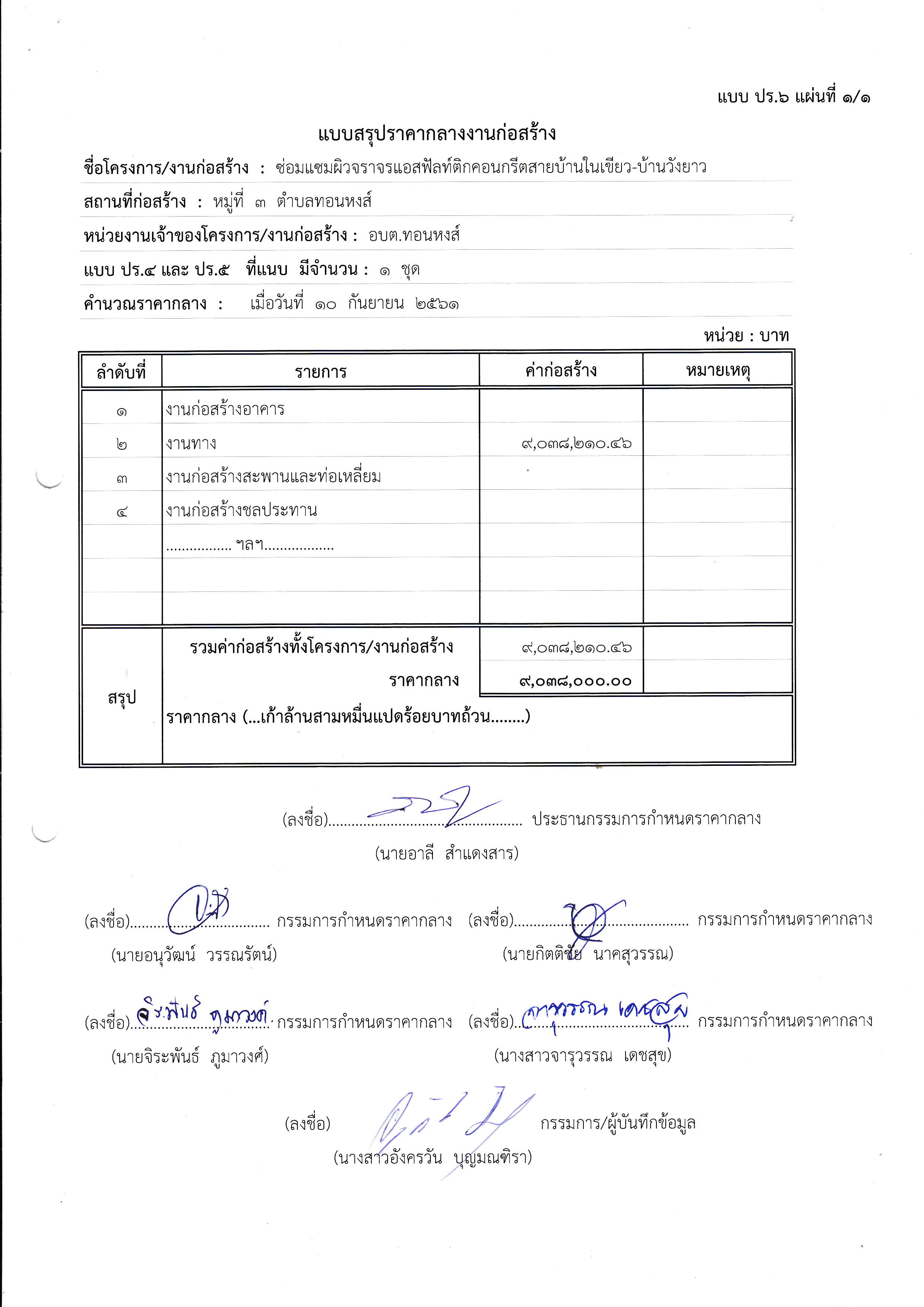 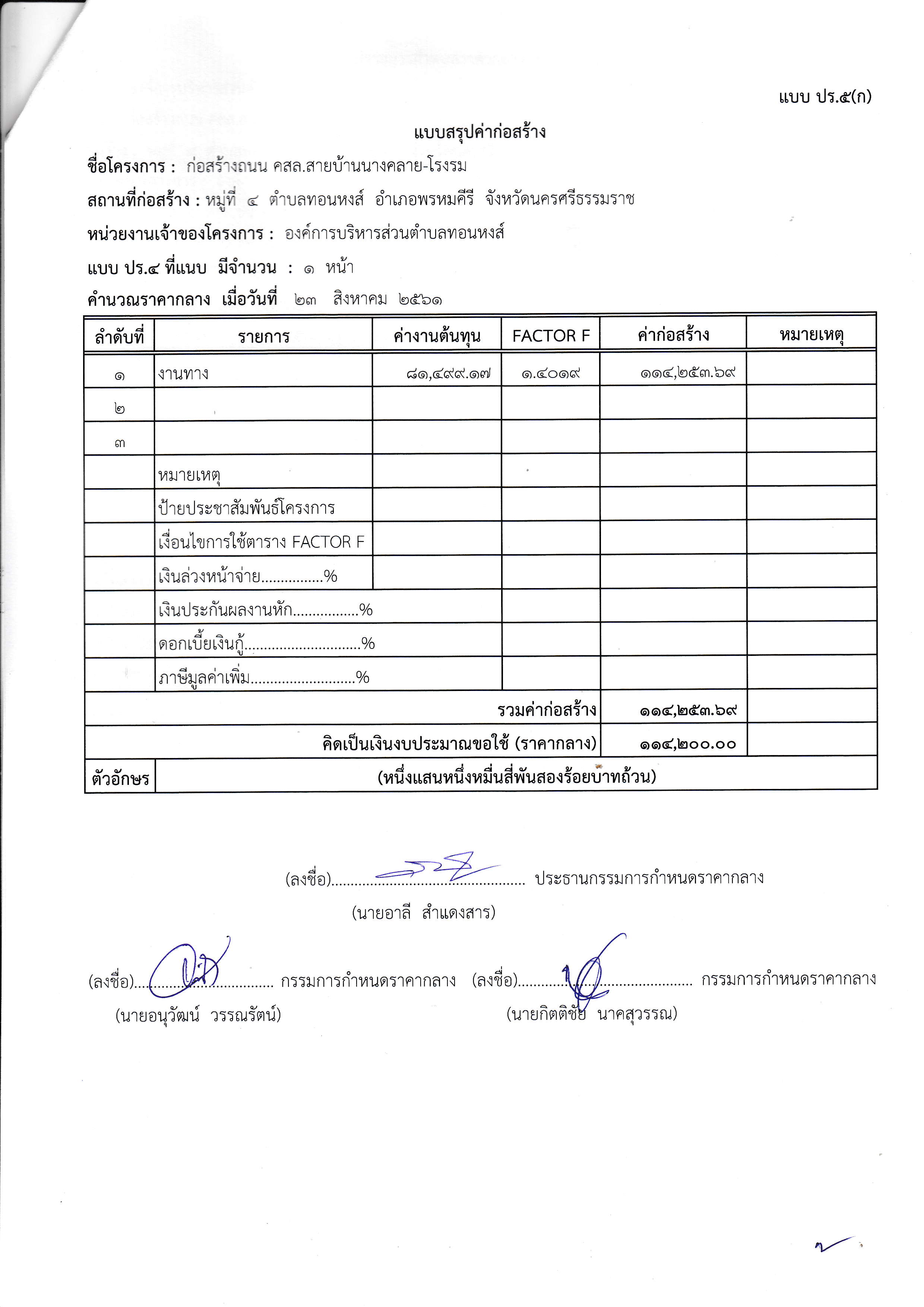 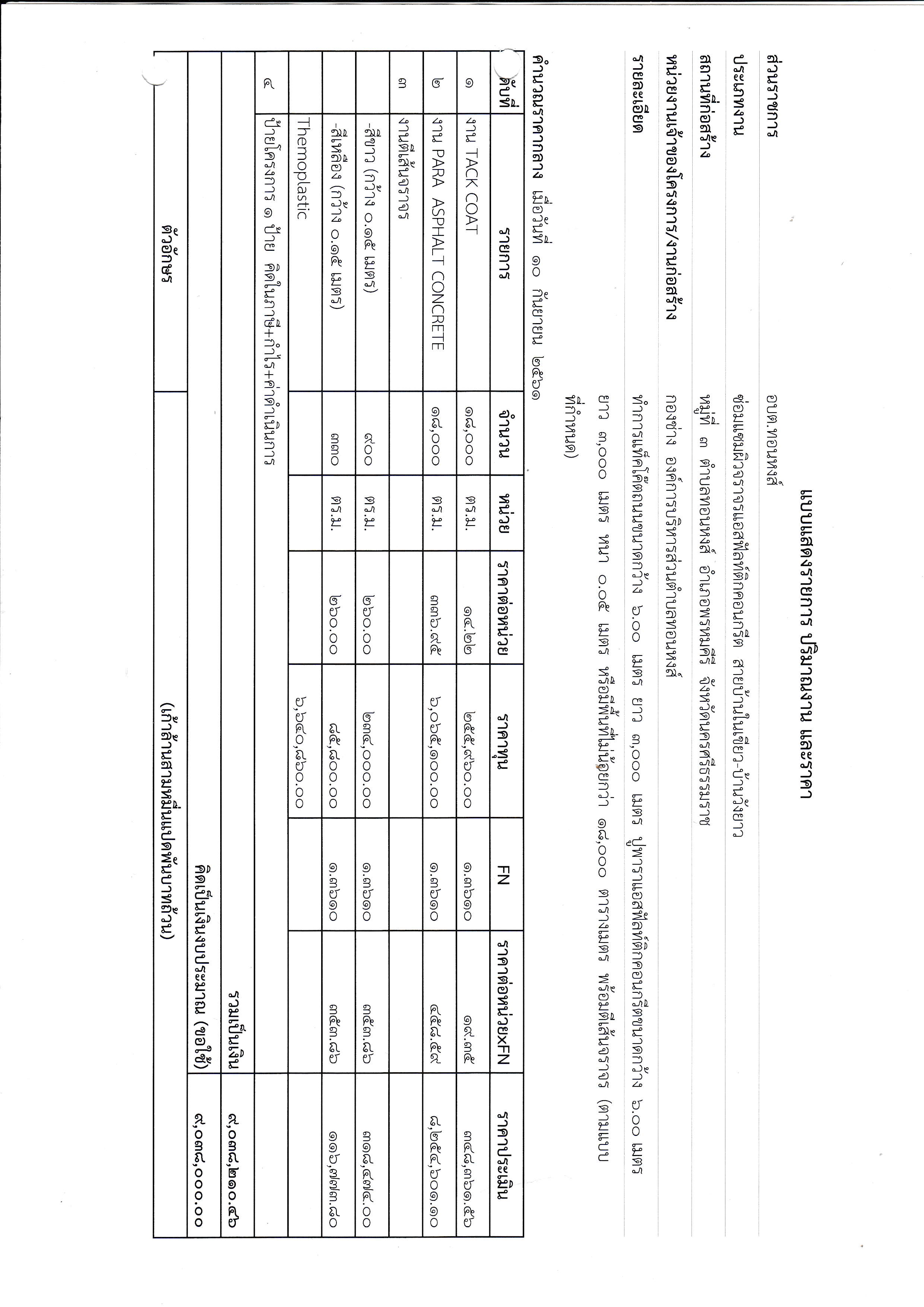 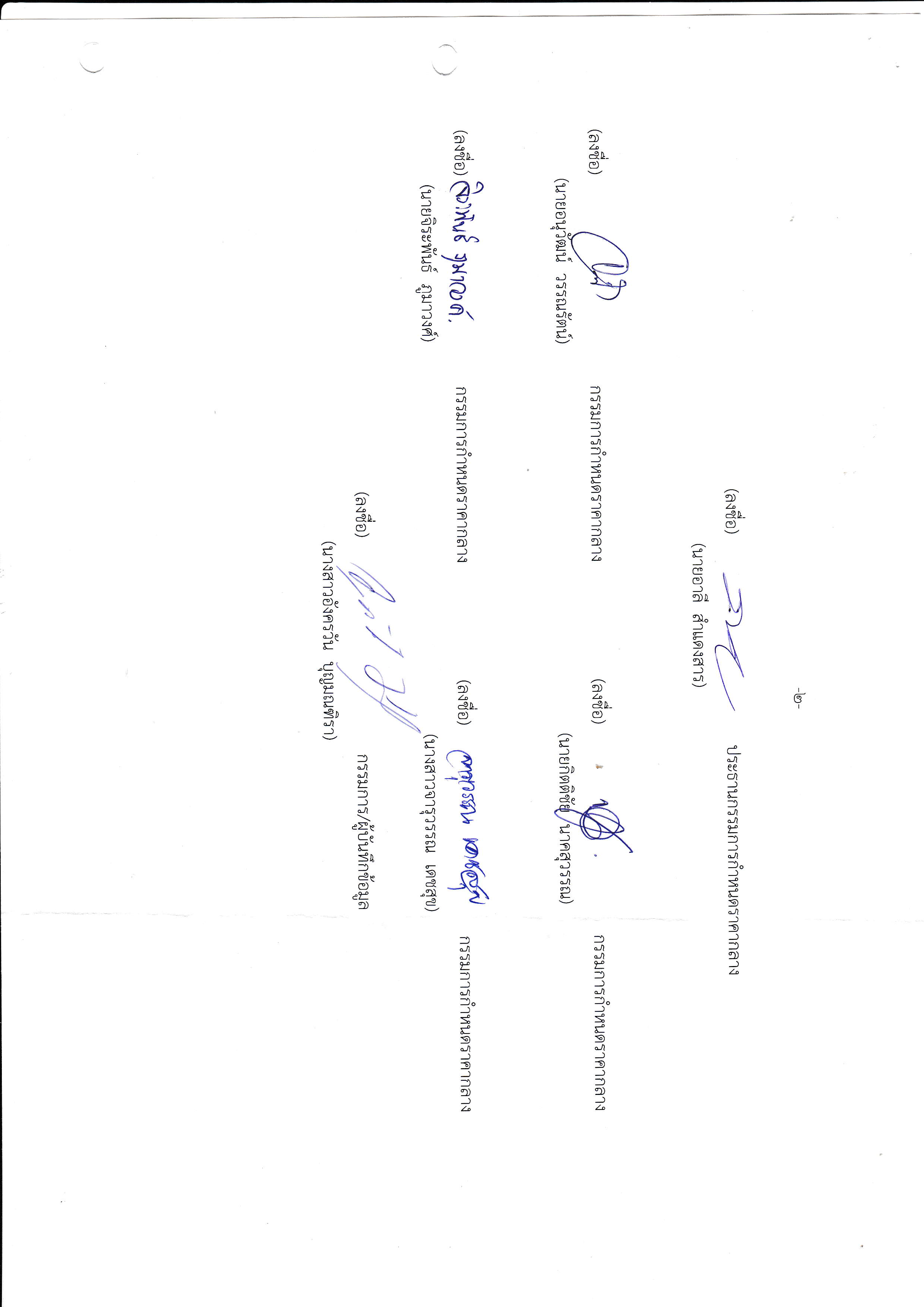 